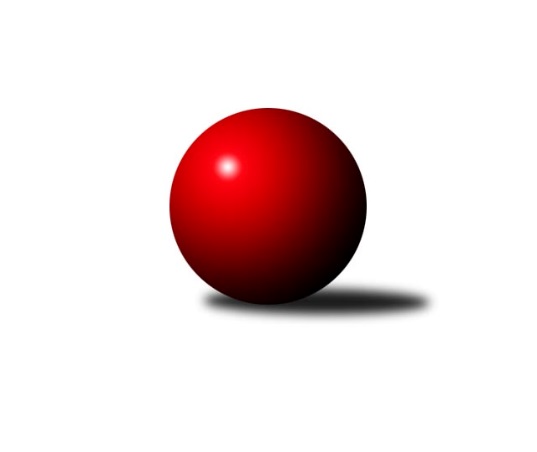 Č.17Ročník 2022/2023	18.3.2023Nejlepšího výkonu v tomto kole: 3351 dosáhlo družstvo: KK Šumperk2. KLZ B 2022/2023Výsledky 17. kolaSouhrnný přehled výsledků:KK Šumperk	- KK Zábřeh	7:1	3351:3315	17.0:7.0	18.3.SK Baník Ratiškovice	- HKK Olomouc	7:1	3243:3044	15.5:8.5	18.3.TJ Sokol Husovice	- TJ Centropen Dačice	2:6	3140:3216	9.0:15.0	18.3.Tabulka družstev:	1.	TJ Centropen Dačice	16	13	1	2	91.0 : 37.0 	234.5 : 149.5 	 3218	27	2.	SK Baník Ratiškovice	17	12	2	3	96.5 : 39.5 	242.5 : 165.5 	 3210	26	3.	KK Zábřeh	16	9	1	6	65.5 : 62.5 	191.5 : 192.5 	 3135	19	4.	HKK Olomouc	17	5	1	11	51.0 : 85.0 	179.0 : 229.0 	 3099	11	5.	KK Šumperk	17	4	1	12	49.0 : 87.0 	181.0 : 227.0 	 2929	9	6.	TJ Sokol Husovice	17	2	4	11	47.0 : 89.0 	171.5 : 236.5 	 3085	8Podrobné výsledky kola:	 KK Šumperk	3351	7:1	3315	KK Zábřeh	Olga Sedlářová	138 	 135 	 121 	135	529 	 4:0 	 505 	 126	131 	 117	131	Lenka Kubová	Kateřina Petková	142 	 128 	 148 	156	574 	 3:1 	 577 	 139	141 	 146	151	Kamila Chládková	Adéla Příhodová	146 	 147 	 163 	138	594 	 2.5:1.5 	 557 	 146	127 	 144	140	Romana Švubová	Pavlína Gerešová	137 	 139 	 147 	146	569 	 3.5:0.5 	 555 	 136	139 	 135	145	Lenka Horňáková	Soňa Ženčáková	133 	 129 	 132 	120	514 	 1:3 	 551 	 144	142 	 122	143	Jitka Killarová	Růžena Smrčková	134 	 159 	 137 	141	571 	 3:1 	 570 	 120	138 	 176	136	Marcela Balvínovározhodčí: Adam BělaškaNejlepší výkon utkání: 594 - Adéla Příhodová	 SK Baník Ratiškovice	3243	7:1	3044	HKK Olomouc	Michaela Říhová	123 	 131 	 143 	130	527 	 1:3 	 549 	 140	145 	 132	132	Lenka Složilová	Monika Niklová	131 	 113 	 135 	142	521 	 2:2 	 515 	 132	117 	 126	140	Silvie Vaňková	Hana Beranová	126 	 138 	 152 	134	550 	 3:1 	 512 	 113	130 	 131	138	Zuzana Kolaříková	Dana Brůčková	140 	 125 	 143 	136	544 	 3:1 	 495 	 122	144 	 103	126	Jana Stehlíková	Hana Stehlíková	132 	 145 	 125 	145	547 	 3:1 	 485 	 124	119 	 134	108	Ivana Volná	Kateřina Fryštacká	149 	 135 	 132 	138	554 	 3.5:0.5 	 488 	 129	120 	 132	107	Denisa Hamplovározhodčí: Michal ZdražilNejlepší výkon utkání: 554 - Kateřina Fryštacká	 TJ Sokol Husovice	3140	2:6	3216	TJ Centropen Dačice	Markéta Gabrhelová	145 	 134 	 142 	124	545 	 2:2 	 536 	 135	125 	 146	130	Veronika Brtníková	Blanka Sedláková	145 	 121 	 136 	124	526 	 1:3 	 565 	 130	134 	 155	146	Petra Mertlová	Markéta Mikáčová	112 	 133 	 123 	112	480 	 1:3 	 509 	 136	123 	 125	125	Jindra Kovářová	Lenka Kričinská	107 	 128 	 145 	113	493 	 1:3 	 506 	 111	131 	 128	136	Kristýna Macků *1	Lenka Hanušová	159 	 141 	 148 	136	584 	 3:1 	 543 	 131	158 	 130	124	Klára Křížová	Eva Putnová	117 	 142 	 133 	120	512 	 1:3 	 557 	 132	152 	 130	143	Pavlína Karešovározhodčí: Igor Sedlákstřídání: *1 od 61. hodu Tereza KřížováNejlepší výkon utkání: 584 - Lenka HanušováPořadí jednotlivců:	jméno hráče	družstvo	celkem	plné	dorážka	chyby	poměr kuž.	Maximum	1.	Petra Mertlová 	TJ Centropen Dačice	560.14	371.1	189.1	4.4	6/6	(624)	2.	Jitka Killarová 	KK Zábřeh	558.57	370.3	188.3	3.9	6/6	(595)	3.	Monika Niklová 	SK Baník Ratiškovice	556.04	370.5	185.5	5.4	6/6	(601)	4.	Veronika Brtníková 	TJ Centropen Dačice	555.33	366.9	188.4	4.2	6/6	(606)	5.	Klára Křížová 	TJ Centropen Dačice	553.73	367.4	186.3	2.9	6/6	(582)	6.	Silvie Vaňková 	HKK Olomouc	551.47	367.0	184.5	4.3	6/6	(602)	7.	Růžena Smrčková 	KK Šumperk	551.46	368.7	182.7	2.8	6/6	(608)	8.	Tereza Křížová 	TJ Centropen Dačice	549.41	366.3	183.1	5.9	4/6	(584)	9.	Hana Stehlíková 	SK Baník Ratiškovice	547.73	362.5	185.3	3.4	6/6	(579)	10.	Lenka Složilová 	HKK Olomouc	544.68	364.9	179.8	3.1	6/6	(581)	11.	Romana Švubová 	KK Zábřeh	540.53	362.7	177.9	4.4	5/6	(578)	12.	Kateřina Fryštacká 	SK Baník Ratiškovice	538.43	357.2	181.2	3.2	5/6	(584)	13.	Hana Beranová 	SK Baník Ratiškovice	538.26	370.5	167.8	6.5	6/6	(582)	14.	Lenka Horňáková 	KK Zábřeh	538.25	362.8	175.4	4.6	6/6	(581)	15.	Pavlína Karešová 	TJ Centropen Dačice	538.23	364.8	173.5	4.8	4/6	(565)	16.	Markéta Gabrhelová 	TJ Sokol Husovice	535.25	357.9	177.3	4.6	6/6	(596)	17.	Kateřina Zapletalová 	KK Šumperk	533.71	358.2	175.5	4.8	5/6	(582)	18.	Lenka Kričinská 	TJ Sokol Husovice	528.27	356.0	172.3	6.3	6/6	(564)	19.	Lenka Hanušová 	TJ Sokol Husovice	525.77	364.5	161.3	7.3	6/6	(584)	20.	Dana Brůčková 	SK Baník Ratiškovice	524.00	353.7	170.3	8.9	6/6	(566)	21.	Lenka Kubová 	KK Zábřeh	522.33	356.5	165.8	6.9	6/6	(576)	22.	Martina Koplíková 	SK Baník Ratiškovice	520.96	357.6	163.4	8.0	6/6	(558)	23.	Adéla Příhodová 	KK Šumperk	520.41	352.8	167.6	10.2	5/6	(594)	24.	Blanka Sedláková 	TJ Sokol Husovice	518.98	358.6	160.3	9.5	6/6	(564)	25.	Eva Putnová 	TJ Sokol Husovice	518.65	356.4	162.2	9.5	6/6	(556)	26.	Gabriela Filakovská 	TJ Centropen Dačice	518.13	356.2	162.0	5.8	4/6	(553)	27.	Kamila Chládková 	KK Zábřeh	515.25	359.1	156.1	8.8	4/6	(577)	28.	Hana Jáňová 	KK Šumperk	513.80	351.5	162.4	8.0	4/6	(595)	29.	Zuzana Kolaříková 	HKK Olomouc	513.10	357.9	155.3	7.7	5/6	(543)	30.	Marcela Říhová 	HKK Olomouc	512.96	359.4	153.6	9.1	4/6	(531)	31.	Dana Wiedermannová 	KK Zábřeh	506.60	356.5	150.1	9.8	5/6	(538)	32.	Pavlína Gerešová 	KK Šumperk	505.06	350.2	154.9	10.6	6/6	(569)	33.	Kateřina Kloudová 	HKK Olomouc	502.23	351.6	150.6	9.9	4/6	(543)	34.	Jindra Kovářová 	TJ Centropen Dačice	501.47	348.6	152.8	6.0	5/6	(544)	35.	Marcela Balvínová 	KK Zábřeh	501.42	349.4	152.1	9.8	6/6	(570)	36.	Denisa Hamplová 	HKK Olomouc	499.04	348.4	150.6	9.4	6/6	(544)	37.	Jana Stehlíková 	HKK Olomouc	496.90	338.6	158.3	9.9	6/6	(541)	38.	Soňa Ženčáková 	KK Šumperk	495.10	343.2	151.9	9.9	5/6	(556)	39.	Olga Ollingerová 	KK Zábřeh	484.57	340.0	144.5	10.8	5/6	(515)	40.	Markéta Mikáčová 	TJ Sokol Husovice	479.40	343.8	135.6	13.8	5/6	(521)	41.	Ivana Volná 	HKK Olomouc	460.53	335.1	125.4	16.5	5/6	(510)	42.	Brigitte Marková 	KK Šumperk	422.75	307.3	115.4	19.1	6/6	(483)		Kateřina Petková 	KK Šumperk	559.75	381.5	178.3	6.3	1/6	(588)		Jaroslava Havranová 	HKK Olomouc	556.33	359.0	197.3	5.3	3/6	(587)		Marta Beranová 	SK Baník Ratiškovice	556.00	362.0	194.0	3.0	1/6	(556)		Iveta Kabelková 	TJ Centropen Dačice	528.00	368.5	159.5	6.0	1/6	(535)		Helena Hejtmanová 	HKK Olomouc	525.00	350.0	175.0	9.0	1/6	(525)		Kristýna Macků 	TJ Centropen Dačice	522.50	351.5	171.0	8.0	2/6	(568)		Jana Mačudová 	SK Baník Ratiškovice	519.25	350.3	169.0	5.3	2/6	(545)		Olga Sedlářová 	KK Šumperk	510.75	345.8	165.0	8.9	2/6	(531)		Lucie Vojteková 	KK Šumperk	504.67	357.7	147.0	12.0	3/6	(516)		Michaela Říhová 	SK Baník Ratiškovice	502.75	348.8	154.0	9.5	2/6	(527)		Eva Fabešová 	TJ Centropen Dačice	497.00	351.5	145.5	7.5	2/6	(504)		Alena Kopecká 	HKK Olomouc	489.50	333.5	156.0	8.0	2/6	(499)		Veronika Dufková 	TJ Sokol Husovice	477.67	331.0	146.7	11.8	2/6	(502)		Taťána Tomanová 	SK Baník Ratiškovice	472.00	335.5	136.5	10.0	2/6	(488)		Jarmila Bábíčková 	SK Baník Ratiškovice	471.00	330.0	141.0	16.0	1/6	(471)		Hana Mišková 	TJ Sokol Husovice	449.00	327.0	122.0	18.0	1/6	(449)		Martina Hájková 	TJ Sokol Husovice	435.00	313.0	122.0	25.0	1/6	(435)		Anna Vašíčková 	KK Šumperk	407.00	282.0	125.0	20.0	1/6	(407)		Marcela Příhodová 	KK Šumperk	354.00	274.0	80.0	31.0	1/6	(354)Sportovně technické informace:Starty náhradníků:registrační číslo	jméno a příjmení 	datum startu 	družstvo	číslo startu25360	Kristýna Macků	18.03.2023	TJ Centropen Dačice	3x
Hráči dopsaní na soupisku:registrační číslo	jméno a příjmení 	datum startu 	družstvo	Program dalšího kola:18. kolo25.3.2023	so	10:00	TJ Centropen Dačice - KK Šumperk	25.3.2023	so	10:00	HKK Olomouc - TJ Sokol Husovice	25.3.2023	so	15:30	KK Zábřeh - SK Baník Ratiškovice	Nejlepší šestka kola - absolutněNejlepší šestka kola - absolutněNejlepší šestka kola - absolutněNejlepší šestka kola - absolutněNejlepší šestka kola - dle průměru kuželenNejlepší šestka kola - dle průměru kuželenNejlepší šestka kola - dle průměru kuželenNejlepší šestka kola - dle průměru kuželenNejlepší šestka kola - dle průměru kuželenPočetJménoNázev týmuVýkonPočetJménoNázev týmuPrůměr (%)Výkon2xAdéla PříhodováŠumperk5942xLenka HanušováHusovice114.045842xLenka HanušováHusovice5848xPetra MertlováDačice110.335652xKamila ChládkováZábřeh A5772xAdéla PříhodováŠumperk109.295943xKateřina PetkováŠumperk5743xPavlína KarešováDačice108.775577xRůžena SmrčkováŠumperk5713xMarkéta GabrhelováHusovice106.435452xMarcela BalvínováZábřeh A5704xKateřina FryštackáRatiškovice106.28554